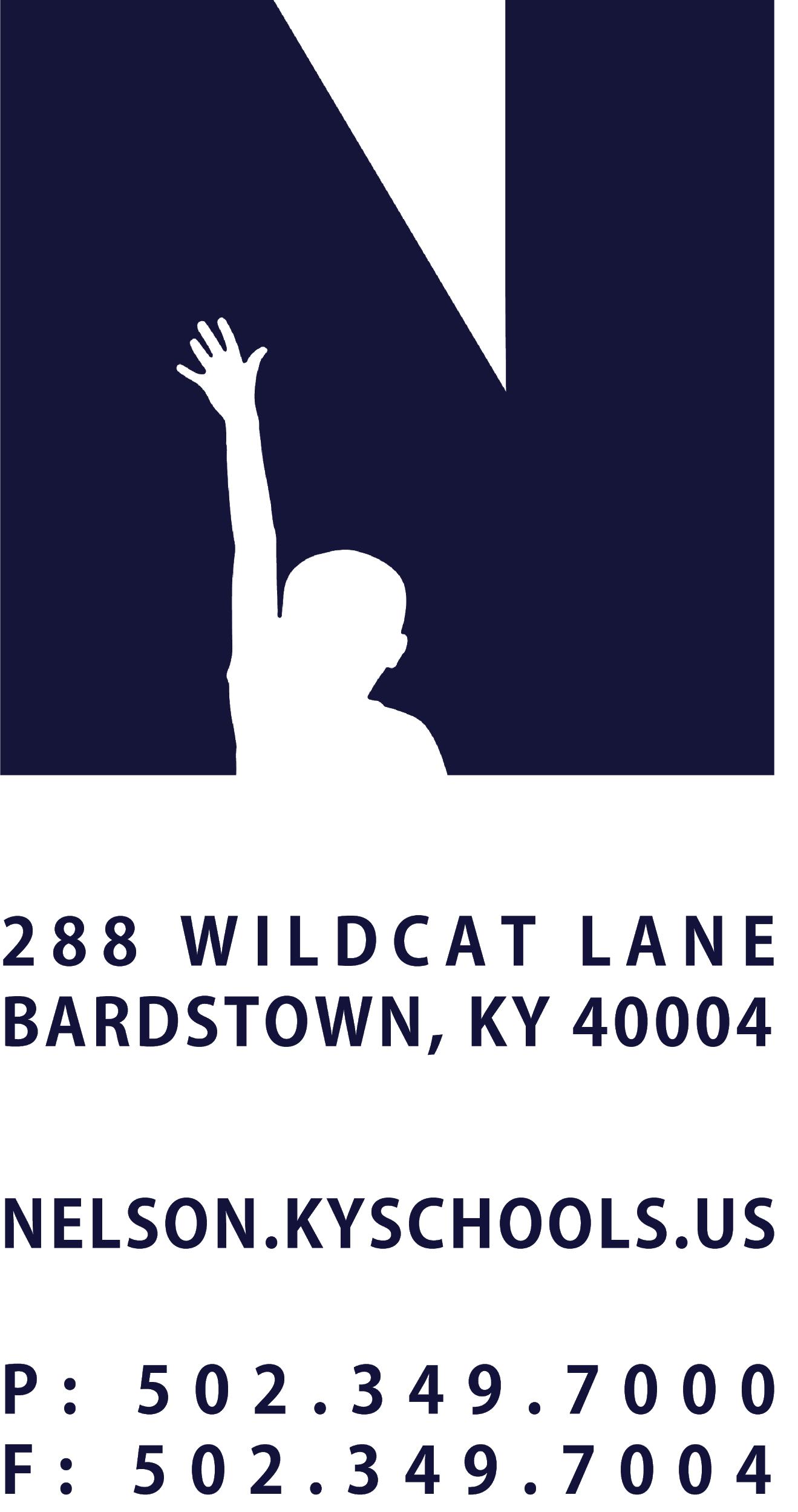 JOB TITLESPEECH LANGUAGE PATHOLOGISTREPORTS TODIRECTOR OF SPECIAL EDUCATION/SCHOOL PRINCIPALSALARY SCHEDULE/GRADEHEALTH & WELLNESS SERVICESCONTRACTED DAYS AND/OR HOURS186 DAYS, 8 HOURS PER DAYEXEMPT STATUSNON-EXEMPTJOB CLASS CODE7294POSITION CLASSIFICATIONCLASSIFIED PROFESSIONALDATE APPROVEDQUALIFICATIONSA master’s degree or any combination equivalent to a master’s degree in the area of speech language pathology from an accredited program in speech-language therapy, and all other requirements as set forth in KRS334A.050.Valid speech-language pathology license, or interim license, issued by the Kentucky Board of Speech-Language Pathology and Audiology.POSITION SUMMARYUnder the direction of the Admissions & Release Committee, screen, assess and identify students with communication disorders which adversely affect their educational progress. Develop and provide direct and indirect services within the student’s educational setting, based on established IEP goals and objectives. DISTRICT AND SCHOOL PRIORITY ALIGNMENTAlign actions with district and school values and core priorities. Evaluated based on the efficacy of aligned actions. PERFORMANCE RESPONSIBILITIESPrepare written evaluations and maintain records which clearly and succinctly document services provided, student progress and discharge from therapy as recommended to the Admissions & Release Committee.Comply with evaluation standards and determine eligibility for services based on the Kentucky Eligibility Guidelines for Communication Disorders.Effectively communicate test results, diagnosis and proposed treatment plans to the Admissions and Release Committee.Participate in the multidisciplinary team process regarding eligibility issues, Individual Education Plan (IEP) development, consultation services and service delivery models.Assure compliance with established state and federal laws, regulations, policies, and procedures.Prepare reports as needed by the local school district and/or the KY Department of Education.Develop treatment plans consistent with the IEP. Review therapy goals and objectives and make recommendations for changes as appropriate to the Admissions & Release CommitteeEmploy instructional/therapeutic methods and materials that are appropriate for meeting each student’s goals and objectives.Operate and maintain a variety of therapeutic equipment and train others in use of the equipment as necessaryAssess, select and develop augmentative and/or alternative communication systems and provide training in their use.Participate in hearing screening programs to identify and refer students with suspected hearing impairment and/or middle ear disorders.Supervise and coordinate the activities of any assigned staff. Adhere to state law regarding the type and amount of supervision required for licensed speech-language pathology assistant(s).Communicate with students who have disorders of communication, their families, caregivers and other service providers relative to the student’s disability and its management. Assist in development of classroom activities to meet the communication needs of the student.Communicate with appropriate agencies, schools and other organizations as needed in order to meet the needs of students with communication disabilities. Remain current concerning instructional and technological advances and other matters concerning speech-language therapy. Attend and participate in professional workshops and conferences. Provide in-service training to other professionals and paraprofessionals. Attend staff meetings and serve on committees as needed.Operate office equipment, as appropriate.Demonstrate a commitment to professional growth.Demonstrate punctuality and regular attendance. Maintain appropriate professional appearance.Adhere to the appropriate code of ethics.Perform other duties as assigned by Superintendent or designee.KNOWLEDGE AND ABILITIESPrinciples and techniques of speech-language therapy.Methods and procedures for assessment and treatment of communication disorders (speech sound production and use, receptive and expressive language, fluency, voice, oral motor, etc.).State and federal laws and regulations regarding special education records, due process and service provision.Local school district policies and procedures.State laws and regulations governing the practice of speech-language pathology.Kentucky Eligibility Guidelines for Communication Disabilities. Develop student rapport and establish a positive therapeutic atmosphere.Communicate and work effectively with the families of students with disabilities.Work collaboratively with other professionals. Maintain student records and prepare reports as specified by the District.Meet schedules and timelines.Train and supervise others as needed. Remain current concerning knowledge of therapeutic and special issues.PHYSICAL DEMANDSWork is performed while standing, sitting and/or walking.  Requires the ability to communicate effectively using speech, vision and hearing.  Requires the use of hands for simple grasping and fine manipulations.  Requires bending, squatting, crawling, climbing, reaching.  Requires the ability to lift, carry, push or pull light weights.